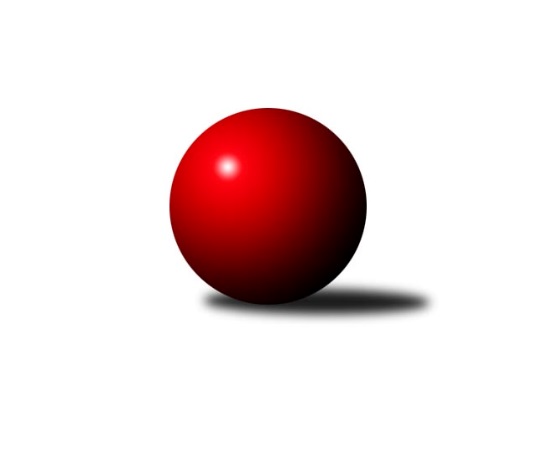 Č.15Ročník 2017/2018	24.5.2024 3.KLM B 2017/2018Statistika 15. kolaTabulka družstev:		družstvo	záp	výh	rem	proh	skore	sety	průměr	body	plné	dorážka	chyby	1.	TJ Lokomotiva Trutnov	15	13	1	1	83.0 : 37.0 	(210.0 : 150.0)	3366	27	2247	1119	20.3	2.	SKK Náchod	15	11	0	4	76.5 : 43.5 	(187.0 : 173.0)	3240	22	2149	1091	27.2	3.	SKK Hořice B	15	9	1	5	64.0 : 56.0 	(186.0 : 174.0)	3266	19	2195	1071	27.9	4.	TJ Sokol Benešov	15	9	0	6	62.0 : 58.0 	(180.0 : 180.0)	3255	18	2189	1066	29.8	5.	Spartak Rokytnice n. J.	15	8	0	7	70.5 : 49.5 	(196.5 : 163.5)	3329	16	2205	1123	27.5	6.	TJ Sokol Tehovec	15	7	2	6	63.5 : 56.5 	(184.5 : 175.5)	3297	16	2196	1101	24.6	7.	SK Žižkov Praha	15	7	0	8	62.0 : 58.0 	(186.5 : 173.5)	3261	14	2165	1096	24.9	8.	TJ Sparta Kutná Hora	15	6	0	9	50.0 : 70.0 	(168.5 : 191.5)	3166	12	2138	1029	27.9	9.	Sokol Kolín	15	5	1	9	51.5 : 68.5 	(172.5 : 187.5)	3192	11	2158	1034	31.3	10.	KK Jiří Poděbrady	15	5	0	10	52.0 : 68.0 	(167.0 : 193.0)	3219	10	2173	1046	27.9	11.	SKK Jičín B	15	3	3	9	46.0 : 74.0 	(165.5 : 194.5)	3185	9	2164	1021	37.1	12.	KK Konstruktiva Praha B	15	3	0	12	39.0 : 81.0 	(156.0 : 204.0)	3141	6	2150	992	36.1Tabulka doma:		družstvo	záp	výh	rem	proh	skore	sety	průměr	body	maximum	minimum	1.	SKK Náchod	9	8	0	1	52.5 : 19.5 	(117.0 : 99.0)	3312	16	3389	3208	2.	TJ Lokomotiva Trutnov	7	5	1	1	32.5 : 23.5 	(88.0 : 80.0)	3321	11	3430	3260	3.	TJ Sokol Benešov	6	5	0	1	31.0 : 17.0 	(79.0 : 65.0)	3257	10	3318	3224	4.	SKK Hořice B	8	5	0	3	34.5 : 29.5 	(98.5 : 93.5)	3318	10	3384	3232	5.	TJ Sokol Tehovec	7	4	1	2	30.5 : 25.5 	(88.5 : 79.5)	3240	9	3300	3121	6.	SK Žižkov Praha	6	4	0	2	27.0 : 21.0 	(77.5 : 66.5)	3312	8	3408	3245	7.	Spartak Rokytnice n. J.	7	4	0	3	32.5 : 23.5 	(88.5 : 79.5)	3210	8	3274	3120	8.	TJ Sparta Kutná Hora	8	4	0	4	30.0 : 34.0 	(94.5 : 97.5)	3304	8	3426	3213	9.	KK Konstruktiva Praha B	8	3	0	5	25.0 : 39.0 	(90.0 : 102.0)	3174	6	3257	3049	10.	Sokol Kolín	8	2	1	5	27.0 : 37.0 	(93.5 : 98.5)	3277	5	3387	3131	11.	SKK Jičín B	8	2	1	5	25.0 : 39.0 	(90.0 : 102.0)	3289	5	3448	3217	12.	KK Jiří Poděbrady	8	2	0	6	26.0 : 38.0 	(89.5 : 102.5)	3179	4	3212	3115Tabulka venku:		družstvo	záp	výh	rem	proh	skore	sety	průměr	body	maximum	minimum	1.	TJ Lokomotiva Trutnov	8	8	0	0	50.5 : 13.5 	(122.0 : 70.0)	3372	16	3473	3288	2.	SKK Hořice B	7	4	1	2	29.5 : 26.5 	(87.5 : 80.5)	3259	9	3382	3141	3.	Spartak Rokytnice n. J.	8	4	0	4	38.0 : 26.0 	(108.0 : 84.0)	3344	8	3447	3252	4.	TJ Sokol Benešov	9	4	0	5	31.0 : 41.0 	(101.0 : 115.0)	3255	8	3438	3063	5.	TJ Sokol Tehovec	8	3	1	4	33.0 : 31.0 	(96.0 : 96.0)	3305	7	3522	3190	6.	SKK Náchod	6	3	0	3	24.0 : 24.0 	(70.0 : 74.0)	3228	6	3284	3166	7.	KK Jiří Poděbrady	7	3	0	4	26.0 : 30.0 	(77.5 : 90.5)	3227	6	3385	2997	8.	Sokol Kolín	7	3	0	4	24.5 : 31.5 	(79.0 : 89.0)	3198	6	3323	3018	9.	SK Žižkov Praha	9	3	0	6	35.0 : 37.0 	(109.0 : 107.0)	3253	6	3417	3160	10.	SKK Jičín B	7	1	2	4	21.0 : 35.0 	(75.5 : 92.5)	3168	4	3287	3085	11.	TJ Sparta Kutná Hora	7	2	0	5	20.0 : 36.0 	(74.0 : 94.0)	3171	4	3338	2899	12.	KK Konstruktiva Praha B	7	0	0	7	14.0 : 42.0 	(66.0 : 102.0)	3136	0	3275	2934Tabulka podzimní části:		družstvo	záp	výh	rem	proh	skore	sety	průměr	body	doma	venku	1.	TJ Lokomotiva Trutnov	11	9	1	1	59.5 : 28.5 	(148.5 : 115.5)	3384	19 	4 	1 	1 	5 	0 	0	2.	SKK Náchod	11	8	0	3	53.5 : 34.5 	(136.0 : 128.0)	3236	16 	5 	0 	1 	3 	0 	2	3.	SKK Hořice B	11	7	1	3	49.5 : 38.5 	(139.0 : 125.0)	3264	15 	3 	0 	2 	4 	1 	1	4.	Spartak Rokytnice n. J.	11	7	0	4	58.0 : 30.0 	(149.5 : 114.5)	3335	14 	3 	0 	2 	4 	0 	2	5.	TJ Sokol Tehovec	11	5	1	5	46.5 : 41.5 	(136.0 : 128.0)	3299	11 	3 	0 	2 	2 	1 	3	6.	SK Žižkov Praha	11	5	0	6	45.0 : 43.0 	(139.5 : 124.5)	3266	10 	3 	0 	2 	2 	0 	4	7.	KK Jiří Poděbrady	11	5	0	6	43.5 : 44.5 	(131.0 : 133.0)	3279	10 	2 	0 	4 	3 	0 	2	8.	TJ Sparta Kutná Hora	11	5	0	6	38.5 : 49.5 	(121.5 : 142.5)	3158	10 	3 	0 	3 	2 	0 	3	9.	TJ Sokol Benešov	11	5	0	6	37.0 : 51.0 	(120.0 : 144.0)	3255	10 	1 	0 	1 	4 	0 	5	10.	SKK Jičín B	11	3	1	7	34.0 : 54.0 	(122.0 : 142.0)	3161	7 	2 	1 	4 	1 	0 	3	11.	Sokol Kolín	11	3	0	8	35.0 : 53.0 	(127.0 : 137.0)	3192	6 	2 	0 	4 	1 	0 	4	12.	KK Konstruktiva Praha B	11	2	0	9	28.0 : 60.0 	(114.0 : 150.0)	3174	4 	2 	0 	5 	0 	0 	4Tabulka jarní části:		družstvo	záp	výh	rem	proh	skore	sety	průměr	body	doma	venku	1.	TJ Sokol Benešov	4	4	0	0	25.0 : 7.0 	(60.0 : 36.0)	3257	8 	4 	0 	0 	0 	0 	0 	2.	TJ Lokomotiva Trutnov	4	4	0	0	23.5 : 8.5 	(61.5 : 34.5)	3323	8 	1 	0 	0 	3 	0 	0 	3.	SKK Náchod	4	3	0	1	23.0 : 9.0 	(51.0 : 45.0)	3299	6 	3 	0 	0 	0 	0 	1 	4.	TJ Sokol Tehovec	4	2	1	1	17.0 : 15.0 	(48.5 : 47.5)	3303	5 	1 	1 	0 	1 	0 	1 	5.	Sokol Kolín	4	2	1	1	16.5 : 15.5 	(45.5 : 50.5)	3235	5 	0 	1 	1 	2 	0 	0 	6.	SK Žižkov Praha	4	2	0	2	17.0 : 15.0 	(47.0 : 49.0)	3254	4 	1 	0 	0 	1 	0 	2 	7.	SKK Hořice B	4	2	0	2	14.5 : 17.5 	(47.0 : 49.0)	3303	4 	2 	0 	1 	0 	0 	1 	8.	Spartak Rokytnice n. J.	4	1	0	3	12.5 : 19.5 	(47.0 : 49.0)	3275	2 	1 	0 	1 	0 	0 	2 	9.	SKK Jičín B	4	0	2	2	12.0 : 20.0 	(43.5 : 52.5)	3242	2 	0 	0 	1 	0 	2 	1 	10.	TJ Sparta Kutná Hora	4	1	0	3	11.5 : 20.5 	(47.0 : 49.0)	3233	2 	1 	0 	1 	0 	0 	2 	11.	KK Konstruktiva Praha B	4	1	0	3	11.0 : 21.0 	(42.0 : 54.0)	3131	2 	1 	0 	0 	0 	0 	3 	12.	KK Jiří Poděbrady	4	0	0	4	8.5 : 23.5 	(36.0 : 60.0)	3112	0 	0 	0 	2 	0 	0 	2 Zisk bodů pro družstvo:		jméno hráče	družstvo	body	zápasy	v %	dílčí body	sety	v %	1.	Michal Jirouš 	Spartak Rokytnice n. J.  	12	/	12	(100%)	40.5	/	48	(84%)	2.	Roman Straka 	TJ Lokomotiva Trutnov  	12	/	15	(80%)	40	/	60	(67%)	3.	Josef Kašpar 	SK Žižkov Praha 	12	/	15	(80%)	39	/	60	(65%)	4.	Jan Adamů 	SKK Náchod 	12	/	15	(80%)	35.5	/	60	(59%)	5.	Aleš Tichý 	SKK Náchod 	11.5	/	15	(77%)	38.5	/	60	(64%)	6.	Petr Mařas 	Spartak Rokytnice n. J.  	11	/	14	(79%)	39.5	/	56	(71%)	7.	Tomáš Čožík 	TJ Sokol Tehovec  	10.5	/	13	(81%)	34	/	52	(65%)	8.	Petr Holý 	TJ Lokomotiva Trutnov  	10	/	13	(77%)	37	/	52	(71%)	9.	Václav Kňap 	KK Jiří Poděbrady 	10	/	14	(71%)	33.5	/	56	(60%)	10.	Jiří Němec 	Sokol Kolín  	10	/	15	(67%)	37.5	/	60	(63%)	11.	Jaroslav Franěk 	TJ Sokol Benešov  	9.5	/	14	(68%)	31	/	56	(55%)	12.	Martin Kováčik 	SKK Náchod 	9	/	11	(82%)	26.5	/	44	(60%)	13.	Ivan Januš 	TJ Sokol Benešov  	9	/	13	(69%)	33.5	/	52	(64%)	14.	Jakub Šmidlík 	TJ Sokol Tehovec  	9	/	13	(69%)	33	/	52	(63%)	15.	Jan Pelák 	Sokol Kolín  	9	/	14	(64%)	32	/	56	(57%)	16.	Radek Košťál 	SKK Hořice B 	9	/	14	(64%)	29	/	56	(52%)	17.	Jiří Zetek 	SK Žižkov Praha 	9	/	15	(60%)	34	/	60	(57%)	18.	Jaroslav Procházka 	TJ Sokol Tehovec  	9	/	15	(60%)	32.5	/	60	(54%)	19.	Tomáš Svoboda 	TJ Sokol Benešov  	9	/	15	(60%)	28.5	/	60	(48%)	20.	Kamil Fiebinger 	TJ Lokomotiva Trutnov  	8	/	12	(67%)	31.5	/	48	(66%)	21.	František Rusín 	SK Žižkov Praha 	8	/	13	(62%)	31	/	52	(60%)	22.	Martin Bartoníček 	SKK Hořice B 	8	/	14	(57%)	33	/	56	(59%)	23.	Lukáš Kočí 	TJ Sokol Benešov  	8	/	14	(57%)	32.5	/	56	(58%)	24.	Petr Kolář 	SKK Jičín B 	8	/	14	(57%)	28	/	56	(50%)	25.	Vladimír Holý 	TJ Sparta Kutná Hora 	8	/	15	(53%)	31	/	60	(52%)	26.	Ivan Vondráček 	SKK Hořice B 	7.5	/	13	(58%)	32	/	52	(62%)	27.	Tomáš Majer 	SKK Náchod 	7.5	/	15	(50%)	32	/	60	(53%)	28.	Miloslav Vik 	Sokol Kolín  	7.5	/	15	(50%)	30.5	/	60	(51%)	29.	Petr Vokáč 	SKK Hořice B 	7	/	11	(64%)	26.5	/	44	(60%)	30.	Jiří Barbora 	TJ Sparta Kutná Hora 	7	/	11	(64%)	26	/	44	(59%)	31.	Marek Žoudlík 	TJ Lokomotiva Trutnov  	7	/	12	(58%)	27	/	48	(56%)	32.	Dušan Hrčkulák 	TJ Sparta Kutná Hora 	7	/	14	(50%)	29.5	/	56	(53%)	33.	Tomáš Pavlata 	SKK Jičín B 	7	/	14	(50%)	26.5	/	56	(47%)	34.	Vladimír Pavlata 	SKK Jičín B 	7	/	14	(50%)	26.5	/	56	(47%)	35.	Lukáš Štich 	KK Jiří Poděbrady 	7	/	15	(47%)	27	/	60	(45%)	36.	Arnošt Nedbal 	KK Konstruktiva Praha B 	7	/	15	(47%)	25.5	/	60	(43%)	37.	Tomáš Adamů 	SKK Náchod 	6.5	/	14	(46%)	22.5	/	56	(40%)	38.	Slavomír Trepera 	Spartak Rokytnice n. J.  	6	/	9	(67%)	22	/	36	(61%)	39.	Petr Veverka 	SK Žižkov Praha 	6	/	9	(67%)	21	/	36	(58%)	40.	Jiří Šťastný 	TJ Sokol Tehovec  	6	/	12	(50%)	26.5	/	48	(55%)	41.	Marek Plšek 	TJ Lokomotiva Trutnov  	6	/	12	(50%)	23	/	48	(48%)	42.	Antonín Hejzlar 	SKK Náchod 	6	/	13	(46%)	25	/	52	(48%)	43.	Michal Hrčkulák 	TJ Sparta Kutná Hora 	6	/	14	(43%)	26	/	56	(46%)	44.	Jakub Hlava 	KK Konstruktiva Praha B 	6	/	14	(43%)	26	/	56	(46%)	45.	Václav Posejpal 	KK Konstruktiva Praha B 	6	/	15	(40%)	30.5	/	60	(51%)	46.	Vladimír Řehák 	SKK Jičín B 	6	/	15	(40%)	29.5	/	60	(49%)	47.	Martin Beran 	SK Žižkov Praha 	6	/	15	(40%)	26.5	/	60	(44%)	48.	Štěpán Kvapil 	Spartak Rokytnice n. J.  	5.5	/	10	(55%)	21.5	/	40	(54%)	49.	Vít Jírovec 	KK Jiří Poděbrady 	5	/	8	(63%)	16.5	/	32	(52%)	50.	Petr Janouch 	Spartak Rokytnice n. J.  	5	/	8	(63%)	14	/	32	(44%)	51.	Michal Vlček 	TJ Lokomotiva Trutnov  	5	/	9	(56%)	19	/	36	(53%)	52.	Ondřej Šustr 	KK Jiří Poděbrady 	5	/	10	(50%)	20	/	40	(50%)	53.	Ondřej Fikar 	SKK Hořice B 	5	/	12	(42%)	19	/	48	(40%)	54.	Stanislav Vesecký 	KK Konstruktiva Praha B 	5	/	15	(33%)	26	/	60	(43%)	55.	Ondřej Černý 	SKK Hořice B 	4.5	/	5	(90%)	14	/	20	(70%)	56.	David Ryzák 	TJ Lokomotiva Trutnov  	4.5	/	9	(50%)	20	/	36	(56%)	57.	Milan Valášek 	Spartak Rokytnice n. J.  	4.5	/	11	(41%)	17	/	44	(39%)	58.	Roman Bureš 	SKK Jičín B 	4	/	4	(100%)	11.5	/	16	(72%)	59.	Leoš Vobořil 	TJ Sparta Kutná Hora 	4	/	8	(50%)	18.5	/	32	(58%)	60.	Jindřich Lauer 	Sokol Kolín  	4	/	8	(50%)	16	/	32	(50%)	61.	Stanislav Schuh 	SK Žižkov Praha 	4	/	8	(50%)	15.5	/	32	(48%)	62.	Miroslav Nálevka 	SKK Hořice B 	4	/	9	(44%)	16	/	36	(44%)	63.	Miloš Holý 	KK Jiří Poděbrady 	4	/	10	(40%)	19	/	40	(48%)	64.	Petr Červ 	TJ Sokol Benešov  	4	/	13	(31%)	21.5	/	52	(41%)	65.	Miroslav Šnejdar st.	KK Konstruktiva Praha B 	4	/	14	(29%)	21.5	/	56	(38%)	66.	Jiří Tichý 	Sokol Kolín  	3.5	/	7	(50%)	15	/	28	(54%)	67.	Petr Tepličanec 	KK Konstruktiva Praha B 	3	/	4	(75%)	10.5	/	16	(66%)	68.	Petr Šmidlík 	TJ Sokol Tehovec  	3	/	5	(60%)	10	/	20	(50%)	69.	Jiří st. Miláček 	KK Jiří Poděbrady 	3	/	5	(60%)	8	/	20	(40%)	70.	Vladimír Matějka 	TJ Sokol Tehovec  	3	/	6	(50%)	11	/	24	(46%)	71.	Petr Seidl 	TJ Sokol Tehovec  	3	/	7	(43%)	12	/	28	(43%)	72.	Svatopluk Čech 	KK Jiří Poděbrady 	3	/	7	(43%)	12	/	28	(43%)	73.	Luboš Kocmich 	SK Žižkov Praha 	3	/	10	(30%)	15.5	/	40	(39%)	74.	Agaton Plaňanský ml.	TJ Sparta Kutná Hora 	3	/	10	(30%)	15	/	40	(38%)	75.	Zdeněk st. Novotný st.	Spartak Rokytnice n. J.  	3	/	12	(25%)	17	/	48	(35%)	76.	Jiří ml. Miláček 	KK Jiří Poděbrady 	2.5	/	10	(25%)	16	/	40	(40%)	77.	Martin Hrouda 	TJ Sokol Tehovec  	2	/	3	(67%)	6.5	/	12	(54%)	78.	Jaroslav Kříž 	SKK Jičín B 	2	/	4	(50%)	8	/	16	(50%)	79.	Jan Mařas 	Spartak Rokytnice n. J.  	2	/	5	(40%)	10	/	20	(50%)	80.	Dalibor Mierva 	Sokol Kolín  	2	/	7	(29%)	11	/	28	(39%)	81.	Petr Dus 	TJ Sparta Kutná Hora 	2	/	9	(22%)	14.5	/	36	(40%)	82.	Jiří Makovička 	KK Konstruktiva Praha B 	2	/	10	(20%)	13	/	40	(33%)	83.	Lukáš Holosko 	Sokol Kolín  	2	/	12	(17%)	17.5	/	48	(36%)	84.	Martin Mazáček 	SKK Jičín B 	2	/	13	(15%)	20.5	/	52	(39%)	85.	Miroslav Šostý 	TJ Sokol Benešov  	2	/	13	(15%)	20.5	/	52	(39%)	86.	Miloš Veigl 	TJ Lokomotiva Trutnov  	1	/	1	(100%)	4	/	4	(100%)	87.	Bohumil Kuřina 	Spartak Rokytnice n. J.  	1	/	1	(100%)	2	/	4	(50%)	88.	Jaroslav Kazda 	KK Jiří Poděbrady 	1	/	1	(100%)	2	/	4	(50%)	89.	Tomáš Jelínek 	TJ Sparta Kutná Hora 	1	/	2	(50%)	4	/	8	(50%)	90.	Pavel Kaan 	SKK Jičín B 	1	/	3	(33%)	7	/	12	(58%)	91.	Karel Košťál 	SKK Hořice B 	1	/	3	(33%)	6	/	12	(50%)	92.	Ladislav Nožička 	KK Jiří Poděbrady 	1	/	3	(33%)	6	/	12	(50%)	93.	David Stára 	SKK Náchod 	1	/	3	(33%)	4	/	12	(33%)	94.	Filip Januš 	TJ Sokol Benešov  	1	/	4	(25%)	5	/	16	(31%)	95.	Miroslav Kužel 	TJ Lokomotiva Trutnov  	1	/	4	(25%)	4.5	/	16	(28%)	96.	František Černý 	SKK Jičín B 	1	/	5	(20%)	4	/	20	(20%)	97.	Martin Bílek 	TJ Sokol Tehovec  	1	/	6	(17%)	7	/	24	(29%)	98.	Vojtěch Zelenka 	Sokol Kolín  	1	/	9	(11%)	10	/	36	(28%)	99.	Jiří Franěk 	TJ Sokol Benešov  	0.5	/	1	(50%)	2	/	4	(50%)	100.	Jan Volf 	Spartak Rokytnice n. J.  	0.5	/	1	(50%)	2	/	4	(50%)	101.	Josef Mikoláš 	Sokol Kolín  	0.5	/	1	(50%)	2	/	4	(50%)	102.	Jaroslav ml. Pleticha ml.	KK Konstruktiva Praha B 	0	/	1	(0%)	2	/	4	(50%)	103.	Ladislav Hetcl st.	Sokol Kolín  	0	/	1	(0%)	1	/	4	(25%)	104.	Zdeněk ml. Novotný ml.	Spartak Rokytnice n. J.  	0	/	1	(0%)	1	/	4	(25%)	105.	Karel Hybš 	KK Konstruktiva Praha B 	0	/	1	(0%)	1	/	4	(25%)	106.	Miloš Voleský 	SKK Náchod 	0	/	1	(0%)	1	/	4	(25%)	107.	Agaton Plaňanský st.	SKK Jičín B 	0	/	1	(0%)	1	/	4	(25%)	108.	Jiří Čapek 	SKK Jičín B 	0	/	1	(0%)	1	/	4	(25%)	109.	Jakub Stejskal 	Spartak Rokytnice n. J.  	0	/	1	(0%)	0	/	4	(0%)	110.	Bohumír Musil 	KK Konstruktiva Praha B 	0	/	1	(0%)	0	/	4	(0%)	111.	Jiří Kapucián 	SKK Jičín B 	0	/	1	(0%)	0	/	4	(0%)	112.	Zbyněk David 	KK Jiří Poděbrady 	0	/	1	(0%)	0	/	4	(0%)	113.	Jaroslav Čermák 	TJ Sparta Kutná Hora 	0	/	2	(0%)	2	/	8	(25%)Průměry na kuželnách:		kuželna	průměr	plné	dorážka	chyby	výkon na hráče	1.	SKK Hořice, 1-4	3305	2211	1094	26.9	(550.9)	2.	SKK Jičín, 1-2	3302	2214	1087	33.2	(550.5)	3.	TJ Sparta Kutná Hora, 1-4	3298	2208	1089	27.4	(549.7)	4.	Trutnov, 1-4	3288	2183	1105	25.1	(548.1)	5.	KK Slavia Praha, 1-4	3279	2187	1092	26.9	(546.7)	6.	SKK Nachod, 1-4	3273	2192	1081	28.7	(545.6)	7.	Poděbrady, 1-4	3217	2165	1052	26.1	(536.3)	8.	Benešov, 1-4	3205	2162	1043	32.1	(534.3)	9.	KK Konstruktiva Praha, 2-5	3197	2168	1029	32.9	(533.0)	10.	Vrchlabí, 1-4	3183	2148	1035	29.6	(530.6)Nejlepší výkony na kuželnách:SKK Hořice, 1-4TJ Sokol Benešov 	3438	4. kolo	Michal Jirouš 	Spartak Rokytnice n. J. 	643	13. koloTJ Sokol Tehovec 	3424	15. kolo	Martin Bartoníček 	SKK Hořice B	617	13. koloSKK Hořice B	3384	13. kolo	Václav Kňap 	KK Jiří Poděbrady	616	8. koloSpartak Rokytnice n. J. 	3357	13. kolo	Ondřej Černý 	SKK Hořice B	614	15. koloSKK Hořice B	3357	11. kolo	Jaroslav Procházka 	TJ Sokol Tehovec 	606	15. koloSKK Hořice B	3337	15. kolo	Ivan Vondráček 	SKK Hořice B	606	11. koloSKK Hořice B	3328	4. kolo	Ivan Januš 	TJ Sokol Benešov 	604	4. koloKK Jiří Poděbrady	3322	8. kolo	Martin Bartoníček 	SKK Hořice B	604	6. koloSKK Hořice B	3312	6. kolo	Ivan Vondráček 	SKK Hořice B	604	8. koloSKK Hořice B	3309	8. kolo	Tomáš Svoboda 	TJ Sokol Benešov 	593	4. koloSKK Jičín, 1-2TJ Lokomotiva Trutnov 	3473	4. kolo	Michal Jirouš 	Spartak Rokytnice n. J. 	649	6. koloSKK Jičín B	3448	6. kolo	Roman Straka 	TJ Lokomotiva Trutnov 	621	4. koloSK Žižkov Praha	3417	15. kolo	Radek Košťál 	SKK Hořice B	619	9. koloSpartak Rokytnice n. J. 	3401	6. kolo	Tomáš Pavlata 	SKK Jičín B	611	6. koloSKK Hořice B	3382	9. kolo	Tomáš Čožík 	TJ Sokol Tehovec 	604	10. koloTJ Sokol Benešov 	3346	1. kolo	František Rusín 	SK Žižkov Praha	603	15. koloSokol Kolín 	3310	2. kolo	Petr Holý 	TJ Lokomotiva Trutnov 	603	4. koloTJ Sokol Tehovec 	3308	10. kolo	Vladimír Řehák 	SKK Jičín B	601	6. koloSKK Jičín B	3298	1. kolo	Jiří Němec 	Sokol Kolín 	596	2. koloSKK Jičín B	3284	10. kolo	Kamil Fiebinger 	TJ Lokomotiva Trutnov 	596	4. koloTJ Sparta Kutná Hora, 1-4TJ Sokol Tehovec 	3522	7. kolo	Michal Jirouš 	Spartak Rokytnice n. J. 	650	8. koloSpartak Rokytnice n. J. 	3447	8. kolo	Jiří Němec 	Sokol Kolín 	613	8. koloTJ Sparta Kutná Hora	3426	6. kolo	Jan Pelák 	Sokol Kolín 	613	11. koloTJ Lokomotiva Trutnov 	3409	12. kolo	Tomáš Čožík 	TJ Sokol Tehovec 	610	7. koloSK Žižkov Praha	3408	4. kolo	Jiří Němec 	Sokol Kolín 	601	3. koloSokol Kolín 	3387	8. kolo	Jaroslav Procházka 	TJ Sokol Tehovec 	601	7. koloTJ Sparta Kutná Hora	3359	13. kolo	Petr Holý 	TJ Lokomotiva Trutnov 	597	12. koloSokol Kolín 	3359	11. kolo	Dušan Hrčkulák 	TJ Sparta Kutná Hora	596	6. koloSokol Kolín 	3345	7. kolo	Jiří Zetek 	SK Žižkov Praha	595	4. koloTJ Sparta Kutná Hora	3338	3. kolo	Jakub Šmidlík 	TJ Sokol Tehovec 	592	7. koloTrutnov, 1-4TJ Lokomotiva Trutnov 	3430	9. kolo	Marek Plšek 	TJ Lokomotiva Trutnov 	599	10. koloKK Jiří Poděbrady	3385	3. kolo	Tomáš Čožík 	TJ Sokol Tehovec 	598	9. koloTJ Lokomotiva Trutnov 	3371	10. kolo	Roman Straka 	TJ Lokomotiva Trutnov 	596	2. koloTJ Lokomotiva Trutnov 	3303	2. kolo	Marek Žoudlík 	TJ Lokomotiva Trutnov 	595	9. koloTJ Lokomotiva Trutnov 	3301	5. kolo	Roman Straka 	TJ Lokomotiva Trutnov 	592	10. koloTJ Lokomotiva Trutnov 	3294	13. kolo	Kamil Fiebinger 	TJ Lokomotiva Trutnov 	589	2. koloTJ Lokomotiva Trutnov 	3290	3. kolo	Petr Holý 	TJ Lokomotiva Trutnov 	589	9. koloTJ Sokol Tehovec 	3272	9. kolo	Roman Straka 	TJ Lokomotiva Trutnov 	589	13. koloTJ Lokomotiva Trutnov 	3260	7. kolo	Petr Mařas 	Spartak Rokytnice n. J. 	584	2. koloTJ Sparta Kutná Hora	3258	5. kolo	Lukáš Štich 	KK Jiří Poděbrady	580	3. koloKK Slavia Praha, 1-4Spartak Rokytnice n. J. 	3416	10. kolo	Roman Straka 	TJ Lokomotiva Trutnov 	617	1. koloSK Žižkov Praha	3408	3. kolo	Martin Beran 	SK Žižkov Praha	611	3. koloSK Žižkov Praha	3391	7. kolo	František Rusín 	SK Žižkov Praha	607	7. koloTJ Lokomotiva Trutnov 	3352	1. kolo	Michal Jirouš 	Spartak Rokytnice n. J. 	604	10. koloSK Žižkov Praha	3301	1. kolo	Václav Kňap 	KK Jiří Poděbrady	597	14. koloSK Žižkov Praha	3279	5. kolo	František Rusín 	SK Žižkov Praha	597	1. koloSK Žižkov Praha	3248	14. kolo	Jiří Zetek 	SK Žižkov Praha	590	3. koloSK Žižkov Praha	3245	10. kolo	Josef Kašpar 	SK Žižkov Praha	586	7. koloKK Jiří Poděbrady	3221	14. kolo	Tomáš Pavlata 	SKK Jičín B	583	3. koloSKK Náchod	3221	7. kolo	Slavomír Trepera 	Spartak Rokytnice n. J. 	580	10. koloSKK Nachod, 1-4TJ Lokomotiva Trutnov 	3399	8. kolo	Michal Jirouš 	Spartak Rokytnice n. J. 	621	15. koloSKK Náchod	3389	4. kolo	Roman Straka 	TJ Lokomotiva Trutnov 	609	8. koloSKK Náchod	3387	12. kolo	Jan Adamů 	SKK Náchod	604	12. koloSKK Náchod	3381	14. kolo	Aleš Tichý 	SKK Náchod	602	8. koloTJ Sokol Tehovec 	3332	4. kolo	Ondřej Černý 	SKK Hořice B	601	14. koloSKK Náchod	3308	8. kolo	Tomáš Majer 	SKK Náchod	601	14. koloSKK Náchod	3305	5. kolo	Antonín Hejzlar 	SKK Náchod	595	4. koloSKK Náchod	3296	15. kolo	Jan Adamů 	SKK Náchod	589	5. koloTJ Sokol Benešov 	3273	5. kolo	Martin Kováčik 	SKK Náchod	587	1. koloSKK Náchod	3271	6. kolo	Miroslav Šostý 	TJ Sokol Benešov 	586	5. koloPoděbrady, 1-4SKK Hořice B	3325	3. kolo	Michal Jirouš 	Spartak Rokytnice n. J. 	616	4. koloSpartak Rokytnice n. J. 	3312	4. kolo	Jaroslav Procházka 	TJ Sokol Tehovec 	593	3. koloTJ Sokol Tehovec 	3300	6. kolo	Karel Košťál 	SKK Hořice B	590	3. koloTJ Sokol Tehovec 	3299	8. kolo	Lukáš Štich 	KK Jiří Poděbrady	588	15. koloTJ Sokol Tehovec 	3294	11. kolo	Jiří Šťastný 	TJ Sokol Tehovec 	586	12. koloTJ Lokomotiva Trutnov 	3288	15. kolo	Tomáš Čožík 	TJ Sokol Tehovec 	585	6. koloSKK Jičín B	3287	12. kolo	Roman Straka 	TJ Lokomotiva Trutnov 	583	15. koloSK Žižkov Praha	3279	2. kolo	Josef Kašpar 	SK Žižkov Praha	583	2. koloTJ Sokol Tehovec 	3237	12. kolo	Tomáš Čožík 	TJ Sokol Tehovec 	580	11. koloSK Žižkov Praha	3237	8. kolo	Tomáš Pavlata 	SKK Jičín B	578	12. koloBenešov, 1-4TJ Lokomotiva Trutnov 	3377	11. kolo	Ivan Januš 	TJ Sokol Benešov 	611	13. koloTJ Sokol Benešov 	3318	13. kolo	Kamil Fiebinger 	TJ Lokomotiva Trutnov 	587	11. koloSKK Jičín B	3262	13. kolo	Tomáš Svoboda 	TJ Sokol Benešov 	586	9. koloTJ Sokol Benešov 	3258	12. kolo	Václav Posejpal 	KK Konstruktiva Praha B	583	15. koloTJ Sokol Benešov 	3257	11. kolo	Miroslav Šostý 	TJ Sokol Benešov 	583	12. koloTJ Sokol Benešov 	3256	9. kolo	Jaroslav Franěk 	TJ Sokol Benešov 	578	14. koloTJ Sokol Benešov 	3229	15. kolo	Roman Straka 	TJ Lokomotiva Trutnov 	577	11. koloTJ Sokol Benešov 	3224	14. kolo	Petr Kolář 	SKK Jičín B	577	13. koloTJ Sparta Kutná Hora	3183	14. kolo	Ivan Januš 	TJ Sokol Benešov 	570	11. koloSK Žižkov Praha	3176	9. kolo	Petr Červ 	TJ Sokol Benešov 	566	11. koloKK Konstruktiva Praha, 2-5TJ Lokomotiva Trutnov 	3377	6. kolo	Michal Jirouš 	Spartak Rokytnice n. J. 	617	11. koloSpartak Rokytnice n. J. 	3308	11. kolo	Kamil Fiebinger 	TJ Lokomotiva Trutnov 	604	6. koloKK Konstruktiva Praha B	3257	6. kolo	Stanislav Vesecký 	KK Konstruktiva Praha B	600	4. koloKK Konstruktiva Praha B	3254	13. kolo	David Ryzák 	TJ Lokomotiva Trutnov 	594	6. koloSKK Náchod	3244	13. kolo	Jan Adamů 	SKK Náchod	587	13. koloTJ Sokol Tehovec 	3223	2. kolo	Jiří Makovička 	KK Konstruktiva Praha B	582	6. koloKK Konstruktiva Praha B	3214	4. kolo	Jaroslav Procházka 	TJ Sokol Tehovec 	578	2. koloTJ Sokol Benešov 	3202	3. kolo	Antonín Hejzlar 	SKK Náchod	573	13. koloKK Konstruktiva Praha B	3199	10. kolo	Tomáš Majer 	SKK Náchod	569	13. koloKK Konstruktiva Praha B	3196	11. kolo	Jiří Šťastný 	TJ Sokol Tehovec 	561	2. koloVrchlabí, 1-4TJ Lokomotiva Trutnov 	3302	14. kolo	Michal Jirouš 	Spartak Rokytnice n. J. 	609	7. koloSpartak Rokytnice n. J. 	3274	5. kolo	Michal Jirouš 	Spartak Rokytnice n. J. 	589	5. koloSpartak Rokytnice n. J. 	3263	9. kolo	Michal Jirouš 	Spartak Rokytnice n. J. 	586	9. koloSpartak Rokytnice n. J. 	3254	7. kolo	David Ryzák 	TJ Lokomotiva Trutnov 	582	14. koloSpartak Rokytnice n. J. 	3231	12. kolo	Michal Jirouš 	Spartak Rokytnice n. J. 	577	14. koloSKK Hořice B	3203	1. kolo	Jakub Šmidlík 	TJ Sokol Tehovec 	577	5. koloSpartak Rokytnice n. J. 	3192	14. kolo	Roman Straka 	TJ Lokomotiva Trutnov 	575	14. koloTJ Sokol Tehovec 	3190	5. kolo	Petr Mařas 	Spartak Rokytnice n. J. 	571	5. koloSKK Náchod	3166	3. kolo	Petr Holý 	TJ Lokomotiva Trutnov 	571	14. koloSK Žižkov Praha	3160	12. kolo	Petr Vokáč 	SKK Hořice B	570	1. koloČetnost výsledků:	8.0 : 0.0	1x	7.0 : 1.0	10x	6.5 : 1.5	2x	6.0 : 2.0	18x	5.5 : 2.5	4x	5.0 : 3.0	13x	4.0 : 4.0	4x	3.0 : 5.0	5x	2.5 : 5.5	4x	2.0 : 6.0	18x	1.5 : 6.5	1x	1.0 : 7.0	9x	0.0 : 8.0	1x